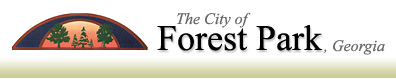 BOARDING-UP STRUCTURES Q & ANo one is to place boards or other non-conventional material over the doors, windows or any other opening of any building or structure without first obtaining a boarding-up permit. How do I obtain a Boarding-up permit? Complete an application form to include:Name, address and phone number of the owner Name, address and phone number of the local agent Tax parcel identification number Common address of the structureSecurity and maintenance plan A permit fee of $100.00 The permit may be renewed at a cost of $50.00 What is included in the security and maintenance plan? The length of time the owner expects the structure to continue. What color of paint will be used? Two coats of paint similar to the main structure are required. How will the structure be secured? Proposed maintenance plan detailing the monitoring and maintenance of the structure. Important Additional information: Any boarded-up structure must be posted with the case number, the local agent’s name, and the local agents 24 hour contact phone number. The City may conduct an inspection to ensure the structure is boarded up in accordance with the security and maintenance plan. Frequently Asked Questions: If my building or home is damaged by a storm, vandalism, or weather, do I have to obtain a boarding-up permit? A boarding-up permit is not required to board up a structure for 10 days or less in the event of a temporary emergency such as damage caused by vandalism, theft, or weather. If the building is to remain boarded-up for longer than 10 days, a permit will be required.  Does this ordinance apply to my building if it was already boarded up prior to the adoption of the ordinance? Yes. Any properties with boards existing at the time of adoption of this ordinance will have 30 days to submit an application for a permit to continue to board. Planning, Building, and Zoning Department 785 Forest Parkway O: 404-608-2300 F: (404) 608-2305 www.forestparkbza.orgBoarding up Q & A Sheet  05/18/2020